Lesson 80, Video, Basic (Crime)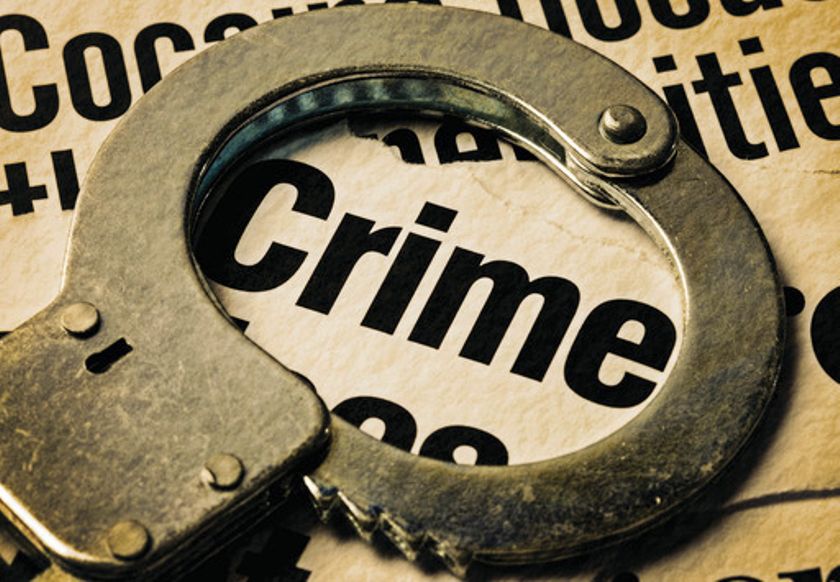 Exercise 1Look at the words and translate them.https://quizlet.com/513013001/lesson-80-video-basic-crime-ex1-flash-cards/?newExercise 2Fill the gaps with a necessary word.arrest      criminal      escaped      free      gun      handcuffs      jail      kidnap      murder      Police officers      shoot      steal   Начало формы1) You are a  when you break the law (for example, when you rob a bank).
2) Some criminals carry a  with them.
3) Be careful! When a criminal has a gun, he or she may want to  people with it.
4)  catch criminals.
5) The man is trying to  your bag.
6) Police officers will  you after they catch you.
7) Are you guilty? Did you break the law? Yes? Then you may have to spend some time in a .
8) I don`t want to go to a jail! I want to be .
9) The police tried to catch the criminal, but he . He ran away.
10) Of course, it is against the law to kill a person,  is a serious crime.
11) When a police officer makes an arrest, he may put  on the criminal.
12) It is a serious crime to  a person and ask for money to set that person free.Конец формыExercise 3Watch the video in interactive mode and do the tasks while watching it.https://en.islcollective.com/video-lessons/minions-evil-family-interactive-picture-dictionaryVideo quiz questions (printable)1) Click on the paper sign.2) Click on the knife.3) Click on the rear lights.4) Click on the slice of apple.5) Click on the luggage.6) Click on the paint gun.7) Click on the water tank.Exercise 4Look at the words and translate them.https://quizlet.com/512930160/lesson-80-video-basic-crime-flash-cards/?newExercise 5Watch the video in interactive mode and try to solve some riddles about crime while watching it.https://en.islcollective.com/video-lessons/whodunitVideo quiz questions 1)	Put the words in order: called were in the police by Sophia.2)Fill the gap: The ________________________ found ________________________3)Fill the gap: Tate and ________________________ a message at his work, telling him something ________________________ had happened, and that he should come home immediately.4)Fill the gap: Tate so quickly did they read him his Miranda ________________________ many questions.5)Fill the gap: … there are not one, but two secret agents guarding two doors, only one of them leads to the safe house [ ________________________ ].6)Fill the gap: she was warned that ________________________ could happen,7)Fill the gap: what should she ask ________________________ this one's,8)Fill the gap: they didn't point to, but who did the killer murder in the ________________________ place?9)Fill the gap: Why none other than Sophia's ________________________ at the funeral Sophia,10)Fill the gap: He ________________________ instantly killing a bear with his are home at the funeral.11)Fill the gap: the plan works all ________________________ well [Music], but Silvia keeps the number for herself classic Silvia [Music].12)Fill the gap: So why did she kill Silvia a normal ________________________ would say it was because she was jealous,13)Fill the gap: Two of them have signed seven ________________________ deals with Marvel.14)Fill the gap: hence, why Peter Elfie and Sophia are to be executed by firing squad, ________________________ government.15)Fill the gap: foolishly the firing squad commander went to Peter the first prisoner and gently asked and a ________________________ request,16)Fill the gap: You don't ________________________ a locust plague, while you're at it.17)Fill the gap: ________________________ , I'm, just having fun with our video effects guy, lovey, Thomas, hi, this is why we can't have nice things.18)Fill the gap: So 22nd Harry ________________________ a fire and discovers you were shot once in the head with a large caliber rifle,19)Fill the gap: your ________________________ neighbors have gathered round Harry is sure one of them is the killer I mean,20)Fill the gap: just one name, Scarface Rodrigo, it's amazing ________________________ much you can say with smoke signals, Scarface, Rodrigo, yes.21)Fill the gap: So at the time did people in the Old West ________________________ it the new West, or just the West.22)Fill the gap: … everyone knows you can ________________________ just one bullet in a two barrel.Exercise 6Answer the following questions.What is a crime?How can you protect home from thieves?Why do people steal?Is it okay to steal?Are you afraid to go outside late at night?What can we do to reduce the number of crimes?Have you ever seen a crime happen? If “yes”, what did you do?Do you like to watch TV shows about crime? Why/Why not?Would you like to be a bank robber?Are there more criminals today than there were fifty years ago?Keys:Exercise 2:1) criminal 2) gun 3) shoot 4) Police officers 5) steal 6) arrest 7) jail 8) free 9) escaped 10) murder 11) handcuffs 12) kidnap 